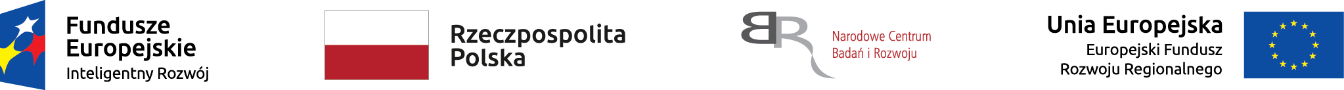 Nr sprawy: 4/2021/BK/AutoInvent	    Załącznik nr 2 do Zapytania ofertowegoOpis przedmiotu zamówienia NR 4/2021/BK/AutoInventABLp.Parametry techniczne materiałuAPapier ścierny krążki 125mm (np. Klingspor PS33 9 otworów lub równoważny)1ParametryGranulacje: 40, 60, 80, 100, 120, 150, 240, 320, 400Liczba otworów: min. 8Średnica krążka: 125 mmMocowanie do szlifierki: rzepZastosowanie: szlifowanie szpachli, farb, lakieru, metalu, drewnaIlość: 50 szt. każdej granulacji (w sumie 450 szt.)BPapier ścierny arkusze (np. Klingspor PL28C lub równoważny)1ParametryGranulacje: 40, 60, 80, 100, 120, 150, 220, 320, 400Wymiary: min. 230 x 280 mmZastosowanie: szlifowanie szpachli, farb, lakieru, metalu, drewnaZiarno: elektrokorund zwykły lub węglik krzemuIlość: 50 szt. każdej granulacji (w sumie 450 szt.)CRozpuszczalnik Nitro1ParametryZastosowanie: mycie pędzli, czyszczenie narzędzi, rozcieńczanie, mycie elementówIlość: 2lDAceton1ParametryZastosowanie: mycie pędzli, odtłuszczanie powierzchni i rozpuszczalnikIlość: 2lETarcza do piły ukosowej (np. Makita B-09662 lub równoważny)1ParametryTyp tarczy: węglik spiekanyŚrednica tarczy: 260 mmŚrednica otworu mocującego: 30 mmIlośc zębów: 100Do cięcia: aluminiumIlość: 1 szt.FTarcza do piły ukosowej (np. Makita B-10774 lub równoważny)1Parametry Typ tarczy: węglik spiekanyŚrednica tarczy: 260 mmŚrednica otworu mocującego: 30 mmIlość zębów: 40Do cięcia: drewna i drewnopochodnychKąt nachylenia zębów: 20 stopniIlość: 1 szt.GKlej cyjanoakrylowy (np. LOCTITE 401 lub równoważny)ParametryLepkość: niska – ok. 100 mPa·sZastosowanie: metale, ceramika, drewno, skóra, tworzywa i elastomeryCzas ustalania: 3 – 10 sZakres temperatur pracy: -40 do +120 °COpakowanie: 20gIlość: 2 szt.HKlej cyjanoakrylowy (np. LOCTITE 4850 lub równoważny)ParametryLepkość: średnia – ok. 400 mPa·sZastosowanie: metale, ceramika, drewno, skóra, tworzywa i elastomeryCzas ustalania: 3 – 10 sZakres temperatur pracy: -40 do +80 °COpakowanie: 20gIlość: 2 szt.IPrzyspieszacz do kleju cyjanoakrylowego (np. LOCTITE SF7455 lub równoważny)ParametryCzas wysychania: w 20°C ok. 60sCzas przydatności po nałożeniu: ok. 60sTyp chemiczny: akcelerator organicznyRodzaj rozpuszczalnika: heptanOpakowanie: 150 mlIlość: 1 szt.JKlej anaerobowy (np. LOCTITE 243 lub równoważny)ParametryTyp: Jednoskładnikowy, anaerobowyWytrzymałość: ŚredniaZastosowanie: Do zabezpieczania gwintówMaksymalna średnica gwintu: M36Moment zerwania śrub dla gwintu M10: 26NmZakres temperatur: -55 do +180°COpakowanie: 50 mlIlość: 3 szt.KBrzeszczoty do wyrzynarki Proxxon (np. Proxxon 28745 lub równoważny)ParametryDrobne zębyIlość zębów: 25 na 25mmPrzeznaczenie: do cięcia metali nieżelaznych, płytek obwodów drukowanych, tworzyw sztucznych, pleksi i drewnaDługość: 127 mmWysokość: 1,76 mmGrubość: 0,25 mmIlość sztuk w zestawie: 12 sztukIlość: 1 kplLBrzeszczoty spiralne Proxxon z gładką końcówką (np. Proxxon 28747 lub równoważny)ParametryCięcie ze wszystkich stron, bez konieczności obracania przedmiotu obrabianegoPrzeznaczenie: do cięcia twardego i miękkiego drewna oraz tworzyw sztucznychDługość: 125 mmŚrednica: 1.2 mmIlość sztuk w zestawie: 12 sztukIlość: 1 kplMBrzeszczoty z drobnymi zębami (np. Proxxon Super-Cut 28118 lub równoważny)Parametry Cięcie ze wszystkich stron, bez konieczności obracania przedmiotu obrabianegoPrzeznaczenie: do cięcia miękkiego i twardego drewna, tworzywa sztucznego, pleksiglasu, miękkich metali nieżelaznychIlość zębów: 34 na 25 mmDługość: 130 mmWysokość: 0,8 mmGrubość: 0,34 mmIlość sztuk w zestawie: 12 sztukIlość: 1 kplNTarcza tnąca (np. Proxxon 28730 lub równoważny)ParametryMateriał: wysokiej jakości stali HSSIlość zębów: 250Przeznaczenie: do cięcia metali nieżelaznych, miękkiego i twardego drewna, laminatów, GRP, CFK oraz płyty kompozytoweŚrednica: 80 mmGrubość: 1,1 mmŚrednica otworu: 10 mmOTarcza tnąca (np. Proxxon 28729 lub równoważny)ParametryMateriał: wysokiej jakości mieszanka korundowaPrzeznaczenie: do cięcia metali nieżelaznych, stali, drewna, tworzyw sztucznychŚrednica: 80 mmGrubość: 1,0 mmŚrednica otworu: 10 mmPWorki do odkurzacza (np. Karcher 2.889-155.0 lub równoważny)ParametryOdporne na rozdarciaKlasa pyłu: MIlość warstw: 3Materiał: flizelinowePasujące do odkurzaczy: NT 40/1 Tact Te LIlość sztuk w opakowaniu: 5Ilość: 2RRękawice nitrylowe, rozmiar M (np. NITRYLEX BASIC lub równoważny)ParametryRodzaj rękawic: diagnostyczne, ochronne, niejałoweSurowiec: nitrylŚrodek pudrujący: brakPowierzchnia: teksturowana na końcach palcówWykończenie mankietu: równomiernie rolowany brzegAQL (poziom szczelności rękawic): ≤1,5Klasyfikacja CE: Klasa I - Wyrób Medyczny, Kategoria I - do użycia w warunkach minimalnego ryzykaKształt: uniwersalny; pasujące na lewą i prawą dłońIlość w opakowaniu jednostkowym: 100 sztukIlość: 2 opakowaniaSRękawice nitrylowe rozmiar XL (np. NITRYLEX BASIC lub równoważny)ParametryRodzaj rękawic: diagnostyczne, ochronne, niejałoweSurowiec: nitrylŚrodek pudrujący: brakPowierzchnia: teksturowana na końcach palcówWykończenie mankietu: równomiernie rolowany brzegAQL (poziom szczelności rękawic): ≤1,5Klasyfikacja CE: Klasa I - Wyrób Medyczny, Kategoria I - do użycia w warunkach minimalnego ryzykaKształt: uniwersalny; pasujące na lewą i prawą dłońIlość w opakowaniu jednostkowym: 100 sztukIlość: 2 opakowaniaTPowietrze sprężone (np. AG Termoplasty Compressed Air lub równoważny)ParametryTyp preparatu chemicznego: sprężone powietrzeRodzaj opakowania: puszkaKolor: bezbarwny	Pojemność: 400ml	Zastosowanie: czyszczenie, usuwanie kurzuIlość: 5 szt.UNafta ParametryZastosowanie: czyszczenie narzędzi oraz innych zabrudzonych elementów, zmywacz antykorozyjnyPojemność: 0,5 lIlość: 10 szt. (5 l)VSzpachla natryskowa (np. Szpachlówka natryskowa SPRAY - Novol lub równoważny)ParametryStosowane podłoża: tworzywa sztuczne z wyłączeniem PE, PF i PTFE , szpachlówki poliestrowe, stal, aluminium, podkłady akrylowe, podkłady epoksydoweMinimalna temperatura nakładania: 10°CWaga kompletu: 1,2 kgIlość: 2 szt.WSpray akrylowy kolor RAL 7024 lub równoważny, poj. 400mlParametryKolor grafitowy RAL 7024 lub równoważnyWykończenie – MATOWYPojemność – 400 mlIlość – 6 szt.XFrezy do obróbki płyt laminowanych  produkcji N-pol wg oznaczeń lub równoważneParametryFrez V807.080.025.065XB – 2 szt
Frez V203.100.032.080XB – 2 szt
Frez V701.060.022.070 – 2 szt
Frez V202.060.022.070 – 2 sztYCzyściwo wchłaniające olej, wodę z wysoką wytrzymałością na wilgoć (np. TORK BLUE 119MB lub równoważny)ParametryDługość rolki: 119mSzerokość rolki: 23,5cmŚrednica rolki: 26,2 cmIlość warstw: 3Kolor: niebieskiMateriał: celulozaIlość: 12